FOR OFFICE USE ONLY: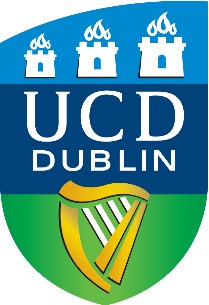 UNIVERSITY COLLEGE DUBLINApplication FormGlobal Human Development (GHD)THEMATIC PHDUNIVERSITY COLLEGE DUBLINApplication FormGlobal Human Development (GHD)THEMATIC PHDUNIVERSITY COLLEGE DUBLINApplication FormGlobal Human Development (GHD)THEMATIC PHDUNIVERSITY COLLEGE DUBLINApplication FormGlobal Human Development (GHD)THEMATIC PHDUNIVERSITY COLLEGE DUBLINApplication FormGlobal Human Development (GHD)THEMATIC PHDUNIVERSITY COLLEGE DUBLINApplication FormGlobal Human Development (GHD)THEMATIC PHDUNIVERSITY COLLEGE DUBLINApplication FormGlobal Human Development (GHD)THEMATIC PHDUNIVERSITY COLLEGE DUBLINApplication FormGlobal Human Development (GHD)THEMATIC PHDUNIVERSITY COLLEGE DUBLINApplication FormGlobal Human Development (GHD)THEMATIC PHDUNIVERSITY COLLEGE DUBLINApplication FormGlobal Human Development (GHD)THEMATIC PHDUNIVERSITY COLLEGE DUBLINApplication FormGlobal Human Development (GHD)THEMATIC PHDTitle of Degree:Title of Degree:PhD Programme in Global Human DevelopmentPhD Programme in Global Human DevelopmentPhD Programme in Global Human DevelopmentPhD Programme in Global Human DevelopmentPhD Programme in Global Human DevelopmentPhD Programme in Global Human DevelopmentPhD Programme in Global Human DevelopmentPhD Programme in Global Human DevelopmentPhD Programme in Global Human DevelopmentPhD Programme in Global Human DevelopmentPhD Programme in Global Human DevelopmentPlease complete this application form and check that you have included the following:Copy of academic transcripts		 Your CVAppropriately sealed and signed references from two designated academic refereesConfirmation & CV by a local supervisorPersonal Details: Please complete this application form and check that you have included the following:Copy of academic transcripts		 Your CVAppropriately sealed and signed references from two designated academic refereesConfirmation & CV by a local supervisorPersonal Details: Please complete this application form and check that you have included the following:Copy of academic transcripts		 Your CVAppropriately sealed and signed references from two designated academic refereesConfirmation & CV by a local supervisorPersonal Details: Please complete this application form and check that you have included the following:Copy of academic transcripts		 Your CVAppropriately sealed and signed references from two designated academic refereesConfirmation & CV by a local supervisorPersonal Details: Please complete this application form and check that you have included the following:Copy of academic transcripts		 Your CVAppropriately sealed and signed references from two designated academic refereesConfirmation & CV by a local supervisorPersonal Details: Please complete this application form and check that you have included the following:Copy of academic transcripts		 Your CVAppropriately sealed and signed references from two designated academic refereesConfirmation & CV by a local supervisorPersonal Details: Please complete this application form and check that you have included the following:Copy of academic transcripts		 Your CVAppropriately sealed and signed references from two designated academic refereesConfirmation & CV by a local supervisorPersonal Details: Please complete this application form and check that you have included the following:Copy of academic transcripts		 Your CVAppropriately sealed and signed references from two designated academic refereesConfirmation & CV by a local supervisorPersonal Details: Please complete this application form and check that you have included the following:Copy of academic transcripts		 Your CVAppropriately sealed and signed references from two designated academic refereesConfirmation & CV by a local supervisorPersonal Details: Please complete this application form and check that you have included the following:Copy of academic transcripts		 Your CVAppropriately sealed and signed references from two designated academic refereesConfirmation & CV by a local supervisorPersonal Details: Please complete this application form and check that you have included the following:Copy of academic transcripts		 Your CVAppropriately sealed and signed references from two designated academic refereesConfirmation & CV by a local supervisorPersonal Details: Please complete this application form and check that you have included the following:Copy of academic transcripts		 Your CVAppropriately sealed and signed references from two designated academic refereesConfirmation & CV by a local supervisorPersonal Details: Please complete this application form and check that you have included the following:Copy of academic transcripts		 Your CVAppropriately sealed and signed references from two designated academic refereesConfirmation & CV by a local supervisorPersonal Details: Family Name:Family Name:Family Name:Forename:Forename:Middle Name:Middle Name:Middle Name:Date of Birth:Date of Birth:(day / month / year)                (day / month / year)                (day / month / year)                (day / month / year)                Country of Birth:Country of Birth:Country of Birth:Country of Citizenship:Country of Citizenship:Country of Citizenship:Country of Citizenship:Telephone:Telephone:Telephone:E-mail:Gender:        M          F   Home/Permanent Address:Home/Permanent Address:Home/Permanent Address:Home/Permanent Address:Address for Correspondence:Address for Correspondence:Address for Correspondence:Address for Correspondence:(If different from above)(If different from above)(If different from above)(If different from above)Educational Qualifications:Educational Qualifications:Educational Qualifications:Educational Qualifications:Educational Qualifications:Educational Qualifications:Educational Qualifications:Educational Qualifications:Educational Qualifications:Educational Qualifications:Educational Qualifications:Educational Qualifications:Educational Qualifications:(University degree(s) awarded and/or expected to be awarded.  State class of honours if awarded)(University degree(s) awarded and/or expected to be awarded.  State class of honours if awarded)(University degree(s) awarded and/or expected to be awarded.  State class of honours if awarded)(University degree(s) awarded and/or expected to be awarded.  State class of honours if awarded)(University degree(s) awarded and/or expected to be awarded.  State class of honours if awarded)(University degree(s) awarded and/or expected to be awarded.  State class of honours if awarded)(University degree(s) awarded and/or expected to be awarded.  State class of honours if awarded)(University degree(s) awarded and/or expected to be awarded.  State class of honours if awarded)(University degree(s) awarded and/or expected to be awarded.  State class of honours if awarded)(University degree(s) awarded and/or expected to be awarded.  State class of honours if awarded)(University degree(s) awarded and/or expected to be awarded.  State class of honours if awarded)(University degree(s) awarded and/or expected to be awarded.  State class of honours if awarded)(University degree(s) awarded and/or expected to be awarded.  State class of honours if awarded)Title of Award:(BA, MA, MSc etc.) (BA, MA, MSc etc.) (BA, MA, MSc etc.) (BA, MA, MSc etc.) (BA, MA, MSc etc.) (BA, MA, MSc etc.) (BA, MA, MSc etc.) (BA, MA, MSc etc.) (BA, MA, MSc etc.) (BA, MA, MSc etc.) (BA, MA, MSc etc.) (BA, MA, MSc etc.) Date of Attendance:Date of Attendance:Date of Attendance:From (month / year)  From (month / year)  From (month / year)  From (month / year)  From (month / year)  To (month / year)To (month / year)Date Awarded:(month / year)(month / year)(month / year)(month / year)(month / year)(month / year)(month / year)(month / year)(month / year)(month / year)(month / year)(month / year)University:(Institution’s Name, City, Country) (Institution’s Name, City, Country) (Institution’s Name, City, Country) (Institution’s Name, City, Country) (Institution’s Name, City, Country) (Institution’s Name, City, Country) (Institution’s Name, City, Country) (Institution’s Name, City, Country) (Institution’s Name, City, Country) (Institution’s Name, City, Country) (Institution’s Name, City, Country) (Institution’s Name, City, Country) Subjects Studied / Specialisation(s)/main topics covered: Subjects Studied / Specialisation(s)/main topics covered: Subjects Studied / Specialisation(s)/main topics covered: Subjects Studied / Specialisation(s)/main topics covered: Subjects Studied / Specialisation(s)/main topics covered: Subjects Studied / Specialisation(s)/main topics covered: Subjects Studied / Specialisation(s)/main topics covered: Overall Result:(e.g. GPA, 2H1, XX% out of 100)(e.g. GPA, 2H1, XX% out of 100)(e.g. GPA, 2H1, XX% out of 100)(e.g. GPA, 2H1, XX% out of 100)(e.g. GPA, 2H1, XX% out of 100)(e.g. GPA, 2H1, XX% out of 100)(e.g. GPA, 2H1, XX% out of 100)(e.g. GPA, 2H1, XX% out of 100)(e.g. GPA, 2H1, XX% out of 100)(e.g. GPA, 2H1, XX% out of 100)(e.g. GPA, 2H1, XX% out of 100)(e.g. GPA, 2H1, XX% out of 100)Title of Award:(BA, MA, MSc etc.) (BA, MA, MSc etc.) (BA, MA, MSc etc.) (BA, MA, MSc etc.) (BA, MA, MSc etc.) (BA, MA, MSc etc.) (BA, MA, MSc etc.) (BA, MA, MSc etc.) (BA, MA, MSc etc.) (BA, MA, MSc etc.) (BA, MA, MSc etc.) (BA, MA, MSc etc.) Date of Attendance:Date of Attendance:Date of Attendance:From (month / year) From (month / year) From (month / year) From (month / year) From (month / year) To (month / year)To (month / year)Date Awarded:(month / year)(month / year)(month / year)(month / year)(month / year)(month / year)(month / year)(month / year)(month / year)(month / year)(month / year)(month / year)University:(Institution’s Name, City, Country) (Institution’s Name, City, Country) (Institution’s Name, City, Country) (Institution’s Name, City, Country) (Institution’s Name, City, Country) (Institution’s Name, City, Country) (Institution’s Name, City, Country) (Institution’s Name, City, Country) (Institution’s Name, City, Country) (Institution’s Name, City, Country) (Institution’s Name, City, Country) (Institution’s Name, City, Country) Subjects Studied / Specialisation(s)/main topics covered: Subjects Studied / Specialisation(s)/main topics covered: Subjects Studied / Specialisation(s)/main topics covered: Subjects Studied / Specialisation(s)/main topics covered: Subjects Studied / Specialisation(s)/main topics covered: Subjects Studied / Specialisation(s)/main topics covered: Subjects Studied / Specialisation(s)/main topics covered: Overall Result: (e.g. GPA, 2H1, XX % out of 100)(e.g. GPA, 2H1, XX % out of 100)(e.g. GPA, 2H1, XX % out of 100)(e.g. GPA, 2H1, XX % out of 100)(e.g. GPA, 2H1, XX % out of 100)(e.g. GPA, 2H1, XX % out of 100)(e.g. GPA, 2H1, XX % out of 100)(e.g. GPA, 2H1, XX % out of 100)(e.g. GPA, 2H1, XX % out of 100)(e.g. GPA, 2H1, XX % out of 100)(e.g. GPA, 2H1, XX % out of 100)(e.g. GPA, 2H1, XX % out of 100)Other Qualifications:Other Qualifications:Other Qualifications:Other Qualifications:Other Qualifications:Other Qualifications:Other Qualifications:Other Qualifications:Other Qualifications:Other Qualifications:Other Qualifications:Other Qualifications:Other Qualifications:(Any other relevant qualifications or work experience may be stated here)(Any other relevant qualifications or work experience may be stated here)(Any other relevant qualifications or work experience may be stated here)(Any other relevant qualifications or work experience may be stated here)(Any other relevant qualifications or work experience may be stated here)(Any other relevant qualifications or work experience may be stated here)(Any other relevant qualifications or work experience may be stated here)(Any other relevant qualifications or work experience may be stated here)(Any other relevant qualifications or work experience may be stated here)(Any other relevant qualifications or work experience may be stated here)(Any other relevant qualifications or work experience may be stated here)(Any other relevant qualifications or work experience may be stated here)(Any other relevant qualifications or work experience may be stated here)Funding If you have obtained/ applied for additional funding (including funding from your employer) please give details of the amount and source.Doctoral Research Proposal:  500 (minimum) -1000 (maximum) words approximatelyProvisional Thesis Title: This section is mandatory. Please explain your proposed doctoral research using the following headings :Aims and objectives of the ResearchResearch QuestionsDescription of theoretical approaches relevant for your PhD research objectivesResearch MethodologyResearch timeline         (You may submit your research proposal in a separate Word/PDF document.)Referees:Referees:Referees:Referees:Referees:Referees:Referees:Referees:Referees:(Please give the names and contact details of two persons who are willing to assess your qualifications and suitability for postgraduate study)(Please give the names and contact details of two persons who are willing to assess your qualifications and suitability for postgraduate study)(Please give the names and contact details of two persons who are willing to assess your qualifications and suitability for postgraduate study)(Please give the names and contact details of two persons who are willing to assess your qualifications and suitability for postgraduate study)(Please give the names and contact details of two persons who are willing to assess your qualifications and suitability for postgraduate study)(Please give the names and contact details of two persons who are willing to assess your qualifications and suitability for postgraduate study)(Please give the names and contact details of two persons who are willing to assess your qualifications and suitability for postgraduate study)(Please give the names and contact details of two persons who are willing to assess your qualifications and suitability for postgraduate study)(Please give the names and contact details of two persons who are willing to assess your qualifications and suitability for postgraduate study)1.Name:Telephone:Telephone:Institution:E-mail:E-mail:Address:2.Name:Telephone:Telephone:Institution:E-mail:E-mail:Address:Where did you hear about this programme?Where did you hear about this programme?Where did you hear about this programme?Where did you hear about this programme?Where did you hear about this programme?Where did you hear about this programme?Where did you hear about this programme?Where did you hear about this programme?Where did you hear about this programme?□ UCD website   □ Graduate Careers Fair   □ Postgraduate Prospectus   □ Other University/IT   □ Advertisement (please specify publication)□ Other website (please specify)□ Brochures (please specify)□ Media (please specify)□ Other (please specify)□ UCD website   □ Graduate Careers Fair   □ Postgraduate Prospectus   □ Other University/IT   □ Advertisement (please specify publication)□ Other website (please specify)□ Brochures (please specify)□ Media (please specify)□ Other (please specify)□ UCD website   □ Graduate Careers Fair   □ Postgraduate Prospectus   □ Other University/IT   □ Advertisement (please specify publication)□ Other website (please specify)□ Brochures (please specify)□ Media (please specify)□ Other (please specify)□ UCD website   □ Graduate Careers Fair   □ Postgraduate Prospectus   □ Other University/IT   □ Advertisement (please specify publication)□ Other website (please specify)□ Brochures (please specify)□ Media (please specify)□ Other (please specify)□ UCD website   □ Graduate Careers Fair   □ Postgraduate Prospectus   □ Other University/IT   □ Advertisement (please specify publication)□ Other website (please specify)□ Brochures (please specify)□ Media (please specify)□ Other (please specify)□ UCD website   □ Graduate Careers Fair   □ Postgraduate Prospectus   □ Other University/IT   □ Advertisement (please specify publication)□ Other website (please specify)□ Brochures (please specify)□ Media (please specify)□ Other (please specify)□ UCD website   □ Graduate Careers Fair   □ Postgraduate Prospectus   □ Other University/IT   □ Advertisement (please specify publication)□ Other website (please specify)□ Brochures (please specify)□ Media (please specify)□ Other (please specify)□ UCD website   □ Graduate Careers Fair   □ Postgraduate Prospectus   □ Other University/IT   □ Advertisement (please specify publication)□ Other website (please specify)□ Brochures (please specify)□ Media (please specify)□ Other (please specify)□ UCD website   □ Graduate Careers Fair   □ Postgraduate Prospectus   □ Other University/IT   □ Advertisement (please specify publication)□ Other website (please specify)□ Brochures (please specify)□ Media (please specify)□ Other (please specify)Signature:Signature:Date:Date:School:Project Supervisor(s):Project Supervisor(s):